Zadanie Wykonaj ocenę ryzyka zawodowego w skali pięciostopniowej według PN-N-18002:2011 na stanowisku pracy magazyniera opisanym w arkuszu oceny stanowiska pracy. Zaproponuj działania prowadzące do zmniejszenia ryzyka zawodowego na tym stanowisku.ARKUSZ OCENY STANOWISKA PRACY MAGAZYNIERAZakres obowiązków magazyniera:przyjęcie towaru,składowanie,zabezpieczanie przed uszkodzeniem, zepsuciem, zniszczeniem i kradzieżą,wydawanie towaru zgodnie z zamówieniami sklepów.Zadania do wykonania:Kompletacjakompletowanie palety zgodnie z zamówieniem,kontrola sposobu ułożenia oraz ilości i jakości towaru na skompletowanych paletach,potwierdzanie dokumentu paletowego i oznaczenie skompletowanej palety,kompletacja towarów z mroźni w kontenery chłodnicze,kompletacja wyznaczonej grupy towarowej do skrzynio-palet.Załadunekpobieranie i potwierdzanie dokumentów transportowych,sprawdzanie temperatury i czystości wewnątrz przestrzeni ładunkowej samochodu,dostarczanie towarów według kolejności ich załadunku,kontrola poprawności załadunku.Inne zadaniauzupełnianie towaru w podstawach regałów,kontrola terminów przydatności do spożycia,dostarczanie na pasy załadunkowe towarów cało-paletowych,udział w inwentaryzacjach,utrzymywanie porządku i czystości w miejscu wykonywania pracy.Stosowane maszyny, narzędzia i materiały: wózek widłowy z napędem elektrycznym, podnośnik nożycowy, kontenery chłodnicze, pomost przeładunkowy, stacja załadowcza, palety, skrzynio-palety, drabiny, skaner ręczny, nożyk, folia, owijarka do palet, środki do utrzymania czystości.Warunki pracy: na zewnątrz budynku. Budynek wyposażony w wentylację grawitacyjną i mechaniczną, oraz klimatyzację, oświetlenie naturalne i sztuczne, instalację odgromową, wewnętrzną instalację przeciwpożarową (hydranty wewnętrzne i podręczny sprzęt gaśniczy). Do dyspozycji są szatnie, umywalnie, toalety, stołówka zakładowa.Czas pracy: praca zmianowa, 8 godzin dziennie i 40 godzin tygodniowo w przyjętym czteromiesięcznym okresie rozliczeniowym.Przerwa w pracy: zgodnie z kodeksem pracy 15-minutowa przerwa wliczona do czasu pracy.Wyniki pomiarów:natężenie i równomierność oświetlenia według aktualnego protokołu pomiarów oświetlenia zgodnie z PN, minimalna temperatura w pomieszczeniu pracy zgodna z wymaganiami technologicznymi lub obowiązującymi przepisami,hałas, mikroklimat, pyły, substancje chemiczne (np.: opary kwasu siarkowego), zgodnie z aktualnymi protokołami pomiarów oraz obowiązującymi przepisami,Wymagania:wykształcenie minimum zawodowe lub średnie,uprawnienia do obsługi wózków widłowych,obsługa komputera (umiejętność obsługi Pakietu MS Office: Word, Excel),aktualne badania do celów sanitarno–epidemiologicznych,umiejętność pracy w zespole,dokładność, odpowiedzialność i uczciwość w wykonywaniu obowiązków,duża sprawność układu kostno-stawowego i mięśniowego,sprawność narządu wzroku i odpowiedni stan słuchu.Stosowane środki ochrony:zbiorowej: wentylacja, ogrzewanie, zabezpieczenia przeciwporażeniowe,indywidualnej: kurtka ocieplana, bezrękawnik ocieplany, koszulka z krótkim i długim rękawem, czapka wełniana, czapka przeciwuderzeniowa, kalesony, rękawice robocze i ochronne, obuwie ochronne, hełm ochronny.Pracownik został dopuszczony do pracy na podstawie ważnego orzeczenia lekarskiego stwierdzającego brak przeciwwskazań do pracy na stanowisku magazyniera. Pracownik posiada stosowne uprawnienia do obsługi maszyn i urządzeń wykorzystywanych w procesie pracy. Uczestniczy w wymaganych szkoleniach z zakresu bezpieczeństwa i higieny pracy.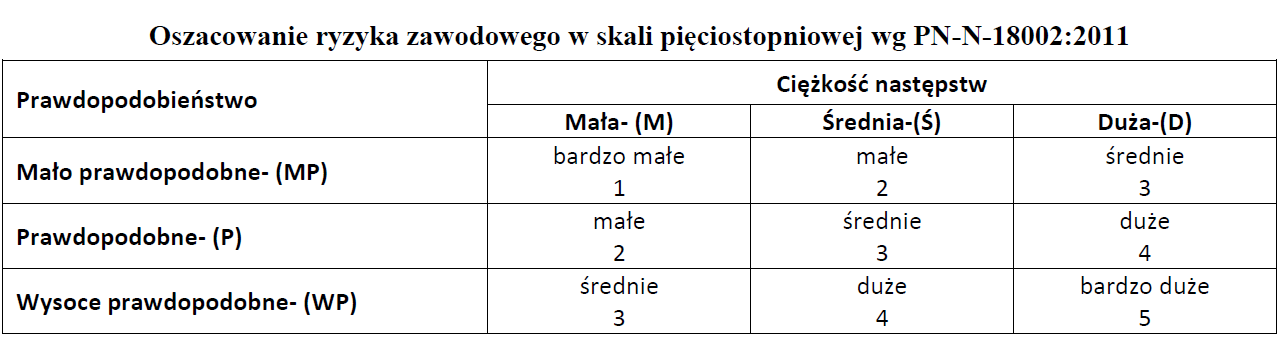 Przy oszacowaniu ryzyka zawodowego ciężkość szkodliwych następstw zagrożenia i prawdopodobieństwo ich wystąpienia można określić stosując niżej wymienione wskazówki:Następstwa o małej szkodliwości – urazy i choroby, które nie powodują długotrwałych dolegliwości i absencji, są to czasowe pogorszenia stanu zdrowia (np. niewielkie stłuczenia i zranienia, podrażnienia oczu, objawy niewielkiego zatrucia, bóle głowy, itp.).Następstwa o średniej szkodliwości – urazy i choroby, które powodują niewielkie, ale długotrwałe lub nawracające okresowo dolegliwości i są związane z okresami absencji (np. zranienia, oparzenia II stopnia na niewielkiej powierzchni ciała, alergie skórne, proste złamania, zespoły przeciążeniowe układu mięśniowo-szkieletowego, itp.).Następstwa o dużej szkodliwości – urazy i choroby, które powodują ciężkie i stałe dolegliwości i/lub śmierć (np. oparzenia III stopnia z uszkodzeniem ścięgien, oparzenia II i III stopnia dużej powierzchni ciała, amputacje, skomplikowane złamania, choroby nowotworowe, toksyczne uszkodzenia narządów wewnętrznych i układu nerwowego w wyniku narażenia na czynniki chemiczne, choroba wibracyjna, astma, zaćma, itp.).Następstwa mało prawdopodobne – następstwa zagrożeń, które nie powinny wystąpić podczas całego okresu aktywności zawodowej pracownika.Następstwa prawdopodobne – następstwa zagrożeń, które mogą wystąpić nie więcej niż kilkakrotnie podczas aktywności zawodowej pracownika.Następstwa wysoce prawdopodobne – następstwa zagrożeń, które mogą wystąpić wielokrotnie podczas aktywności zawodowej pracownika.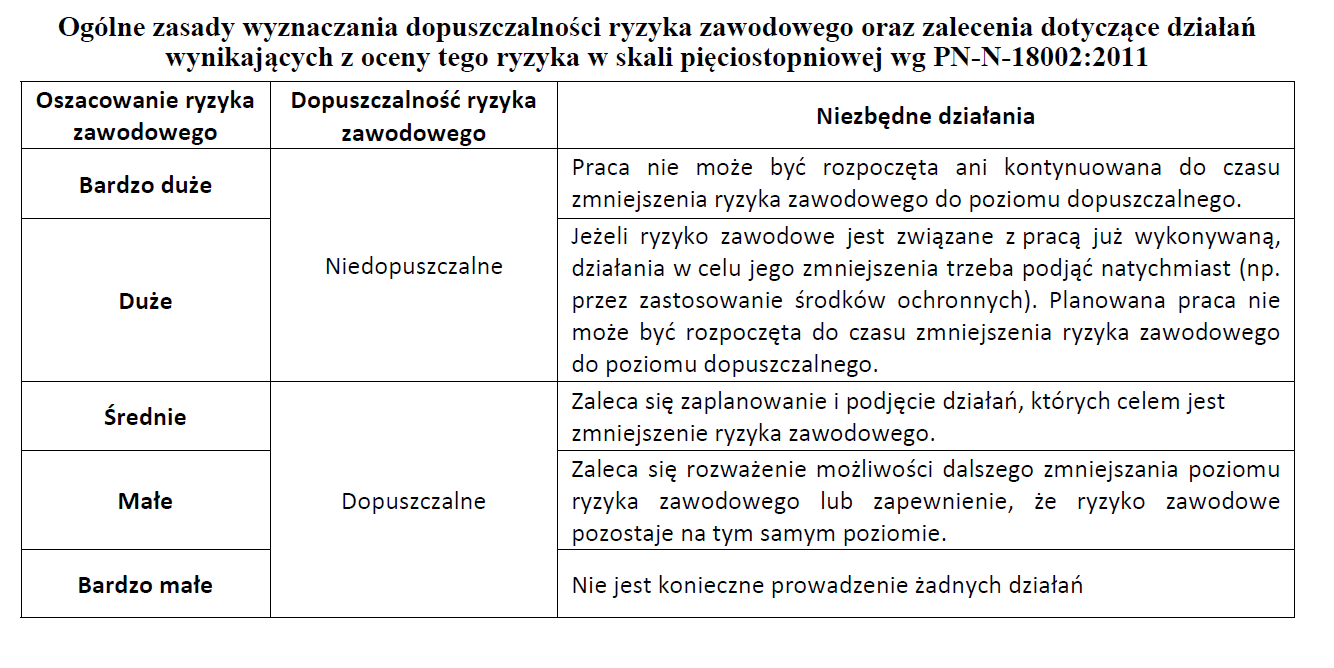 Karcie informacyjnej dotyczącej zagrożeń na stanowisku pracy magazynieraKarta oceny ryzyka zawodowego na stanowisku pracy magazyniera w części dotyczącej oszacowania ryzyka zawodowego w skali pięciostopniowej według PN-N-18002:2011 i wyznaczenia jego dopuszczalności dla każdego zagrożenia wymienionego w Karcie informacyjnej dotyczącej zagrożeń na stanowisku pracy magazynieraProponowane działania zmniejszające poziom ryzyka/profilaktyka (w odniesieniu do wszystkich wymienionych zagrożeń).LPWykaz zagrożeńWykaz zagrożeńWykaz zagrożeńRodzaj czynnika N, F, B, CH,PFZagrożenieŹródło zagrożeniaSkutki zagrożeniaRodzaj czynnika N, F, B, CH,PFLp.ZagrożenieCiężkość następstw(Mała-MŚrednia-ŚDuża-D)Prawdopodobieństwo(Mało prawdopodobne-MPPrawdopodobne-PWysoce prawdopodobne-WP)Oszacowanie ryzyka(Bardzo małe-1, Małe -2Średnie-3,Duże-4Bardzo duże -5)Dopuszczalnośćryzyka(dopuszczalne/niedopuszczalne)12345678